Entrantes Fríos/Cold entrys	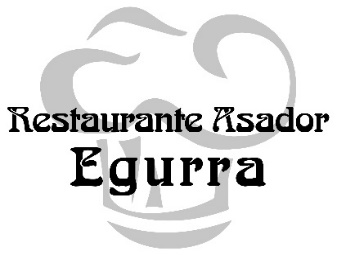 Jamón ibérico de bellota D.O. cortado a cuchillo y picos de pan     	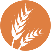 Knife carved D.O. Iberian ham on bread toastEnsalada de ventresca, pimientos asados y tomate concas se            	 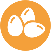 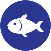 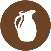 Tuna fish breast salad, roasted pepers and cooked tomato                                Ensalada de Salmón ahumado en casa con salsa de yogurt       	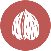 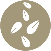 Home smoked Salmon salad with yogurt sauce                         Espárragos blancos D.O. Navarra    	                          D.O. Navarra`s White asparagusSugerencias del chef/Chefff´s suggestions	Foie gras de pato elaborado en casa con mermelada de
tomate y tostas de pan     	Grass of home foie duck with tomato jam and toasted breadAnchoas del Cantábrico con ensalada de pimientos asados y aceite de arbequinas 	Cantabrian anchovies served with peppers salad and arbequina olive oilEnsalada de bacalao, guacamole y txangurro gratinado con su pilpil                                    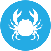 Warm cod fish salad with guacamole and pil-pil Gambas a la plancha con escamas de sal (1 docena)  	Prawns or grilled whit flaked salt (1 docent)            Pulpo a la brasa con salsa romescu y sal de ajo negro     	              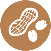 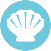 Grilled octopus with romescu sauce and black garlic featHongos salteados sobre cama de patata trufada y lascas de foie                                             Fred mushrooms with trufa potatoes and  foie-grass leafsEntrantes Calientes/Hot entrys	Mollejitas de cordero al ajillo con ali oli   	Lamb sweetbreads with fried garlic and ali oliChorizo a la brasa  	Charcoal grilled “chorizo “ Morcilla de Burgos a la brasa con pimientos rojos  	 Charcoal grilled “morcilla” from Burgos with red peppersCroquetas de hongos caseras napadas con salsa de foie     	Homemade mushrooms croquettes with foie grass sauceRiñones o Rabitos de cordero lechal a la brasa	 Charcoal grilled lamb tail or kidneys               Pescados, especialidad, carnes / Fishes, Specialitys,M eats         Pescados/FishesLomo de Bacalao al pil pil sobre lecho de habitas frescas   	Cod fish loin with pil pil sauce and fresh beansSuprema de Merluza a la plancha con salsa de sidra y guarnición     Hake Loin grilled with cidre’s sauce and garnishRodaballo asado con guarnición y refrito de Módena   	Turbot grilled in the oven with garnish and balsamic oilKokotxas de bacalao a la plancha con refrito bilbaíno   	Kokotxas of codfish at grill with garnish and balsamic oil Menu del asador                                    Chorizo a la brasa con un toque de picante               Charcoal grilled chorizo with a spicy touchMorcilla de Burgos a la brasa con pimientos rojos  Charcoal grilled “morcilla” from Burgos with red peppersCordero lechal asado en horno de leña con ensalada verdeLamb roasted at charcoal oven with Green saladHojaldre de manzana con helado de frutos rojos         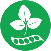 Apple puff pastry with yogurt ice cream and red fruitsEspecialidad/ Specialityss                      ¼ Cordero lechal asado en horno de leña con ensalada verde (para 2 personas) 	¼ Lamb roasted at charcoal oven with green salad¼ Cabrito asado al horno con leña con ensalada verde (para 2 personas) 	 ¼ little goat roasted at charcoal oven with green saladCochinillo asado en horno de leña con ensalada verde	 Little hog roasted at char-coal oven with green saladCarnes/MeatsSolomillo de ganado mayor a la brasa con guarnición  	Cow sirloin at grill with garnishChuletillas de cordero lechal a la brasa	Lamb Little chops at grillEntrecote de ganado mayor a la brasa con guarnición  	Cow ¨Entrecote¨ at grill with garnishChuleta de ganado mayor a la brasa con guarnición  	Cow Bisteak or cutlet at grill–Postres/Desserts	 Tarta de queso con salsa de frutos rojos con helado        	Hojaldre de manzana con helado y frutos rojos       	Sorbete de limón al cava        	Pantxineta rellena de crema con salsa de chocolate caliente       	Tatín de plátano caramelizado con helado      	Bizcochito fluido de chocolate negro y helado cremoso de frutos rojos                                      Helado cremoso de yogurt y frambuesa con salsa frutos rojos       Helado de café y crema irlandesa       	Surtido de helados variados       	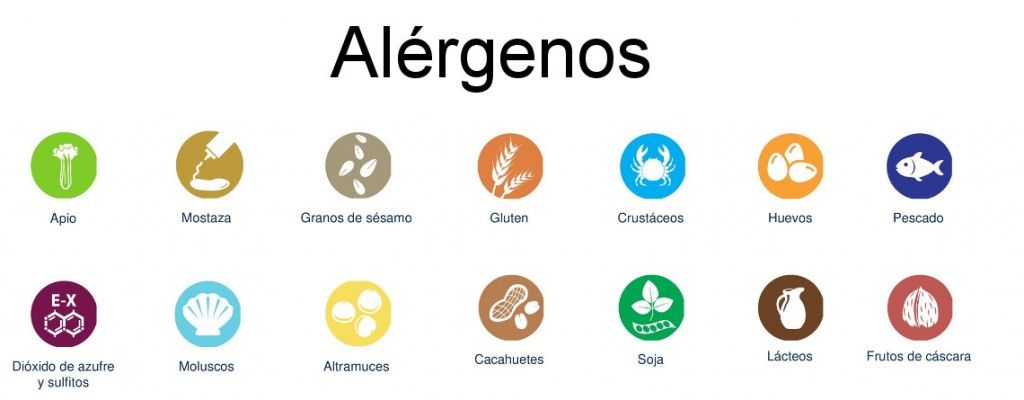 